C A R O N ADomenica 15 ottobre
Tutti alla piscina comunale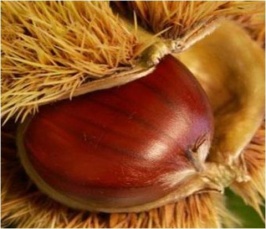 Castagnata 2017
dalle ore 13.30
buon vino, torte casalinghe
tanta musica, lotteriaVerranno esposti i disegni delle scuole elementare
e dell'infanzia di Carona artisticamente nati sotto il tema: 
LA CASTAGNA Caldarroste e “bürbura” (minestra di zucca) verranno offerteInoltre ci saranno  attività per i bambiniOrganizzazione: Manifestazioni ricreative Carona